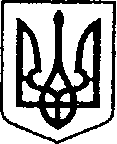 УКРАЇНАЧЕРНІГІВСЬКА ОБЛАСТЬН І Ж И Н С Ь К А    М І С Ь К А    Р А Д А32 сесія VIIІ скликанняР І Ш Е Н Н Явід  10 серпня 2023 р.                   м. Ніжин	                        № 51-32/2023 Відповідно до статей 25, 26, 42, 59, 60, 73 Закону України «Про місцеве самоврядування в Україні», Регламенту Ніжинської міської ради Чернігівської області, затвердженого рішенням Ніжинської міської ради від 27 листопада          2020 року № 3-2/2020 (зі змінами), рішення Ніжинської міської ради від 03 травня 2017 року  № 49-23/2017 «Про затвердження Положення про порядок закріплення майна, що є комунальною власністю територіальної громади міста Ніжина, за підприємствами, установами, організаціями на правах господарського відання або оперативного управління та типових договорів», враховуючи листи начальника відділу з питань фізичної культури та спорту  Глушка П. В. від 14 червня 2023 року № 01-14/107, директора комунального підприємства «Комунальний ринок» Кошового В. І. від 13 червня року № 77 та Службову записку начальника сектора інвестиційної діяльності відділу економіки та інвестиційної діяльності Кузьменко Ю. В. № 01.1-24 від 26.04.2023 р., міська рада вирішила:1. Припинити право оперативного управління відділу з питань фізичної культури та спорту Ніжинської міської ради на нежитлову будівлю, ЗОШ № 4, загальною площею 1001,1 кв. м., нежитлову будівлю, майстерню, загальною площею 126,1 кв. м., гараж, вбиральню, огорожі № 4 та № 7, ворота № 5 та № 6, за адресою: Чернігівська область, місто Ніжин, вулиця Козача, будинок 22.2. Закріпити за комунальним підприємством «Комунальний ринок» на праві господарського відання з постановкою на баланс нежитлову будівлю, ЗОШ № 4, загальною площею 1001,1 кв. м., нежитлову будівлю, майстерню, загальною площею 126,1 кв. м., гараж, вбиральню, огорожі № 4 та № 7, ворота № 5 та № 6, за адресою: Чернігівська область, місто Ніжин, вулиця Козача, будинок 22.3. Начальнику відділу з питань фізичної культури та спорту  Ніжинської міської ради Глушку П. В. та директору комунального підприємства «Комунальний ринок» Кошовому В. І. забезпечити приймання-передачу нежитлової будівлі, ЗОШ № 4, загальною площею 1001,1 кв. м., нежитлової будівлі, майстерні, загальною площею 126,1 кв. м., гаражу, вбиральні, огорожі № 4 та № 7, воріт № 5 та № 6, за адресою: Чернігівська область, місто Ніжин, вулиця Козача, будинок 22,  у шестимісячний термін з моменту набрання чинності даного рішення.4. Відділу з питань фізичної культури і спорту Ніжинської міської ради зняти з балансу нежитлову будівлю, ЗОШ № 4, загальною площею              1001,1 кв. м., нежитлову будівлю, майстерню, загальною площею 126,1 кв. м., гараж, вбиральню, огорожі № 4 та № 7, ворота № 5 та № 6, за адресою: Чернігівська область, місто Ніжин, вулиця Козача, будинок 22, а комунальному підприємству «Комунальний ринок» поставити на баланс нерухоме майно, що визначено у пункті 2 цього рішення, відповідно до акта приймання-передачі.5. Директору комунального підприємства «Комунальний ринок» Кошовому В. І. здійснити заходи щодо державної реєстрації права оперативного управління на нежитлову будівлю, ЗОШ № 4, загальною площею 1001,1 кв. м., нежитлову будівлю, майстерню, загальною площею 126,1 кв. м., гараж, вбиральню, огорожі № 4 та № 7, ворота № 5 та № 6, за адресою: Чернігівська область, місто Ніжин, вулиця Козача, будинок 22, відповідно до вимог чинного законодавства.6. Начальнику відділу комунального майна Управління комунального майна та земельних відносин Ніжинської міської ради Чернігівської області Чернеті О. О. забезпечити оприлюднення даного рішення на офіційному сайті Ніжинської міської ради протягом п’яти робочих днів після його прийняття. 7. Організацію виконання даного рішення покласти на першого заступника міського голови з питань діяльності виконавчих органів ради Вовченка Ф. І., начальника Управління комунального майна та земельних відносин Ніжинської міської ради Онокало І. А., начальника відділу з питань фізичної культури та спорту Ніжинської міської ради Глушка П. В. та директора комунального підприємства «Комунальний ринок» Кошового В. І.8. Контроль за виконанням даного рішення покласти на постійну комісію міської ради з питань житлово-комунального господарства, комунальної власності,  транспорту  і  зв’язку  та  енергозбереження (голова комісії Дегтяренко В. М.).Міський голова			      	          	  	             Олександр КОДОЛАВізують:Начальник Управління комунального майната земельних відносин Ніжинської міської ради	                      Ірина ОНОКАЛОПерший заступник міського голови з питань діяльностівиконавчих органів ради                                                           Федір ВОВЧЕНКОСекретар Ніжинської міської ради                                             Юрій ХОМЕНКОНачальник відділуюридично-кадрового забезпечення апарату                                                                    В’ячеслав ЛЕГАвиконавчого комітетуНіжинської міської ради     Головний спеціаліст – юрист відділу бухгалтерськогообліку, звітності та правового забезпечення Управліннякомунального майна та земельних відносин Ніжинської міської ради					                  Сергій САВЧЕНКОГолова постійної комісії міськоїради з питань житлово-комунальногогосподарства, комунальної власності, транспорту і зв’язку та енергозбереження	            	Вячеслав ДЕГТЯРЕНКОГолова постійної комісії міської ради з питаньрегламенту, законності, охорони прав і свобод громадян,запобігання корупції, адміністративно-територіальногоустрою, депутатської діяльності та етики                               Валерій САЛОГУБПро закріплення на праві господарського відання за комунальним підприємством «Комунальний ринок» майна комунальної власності Ніжинської міської територіальної громади 